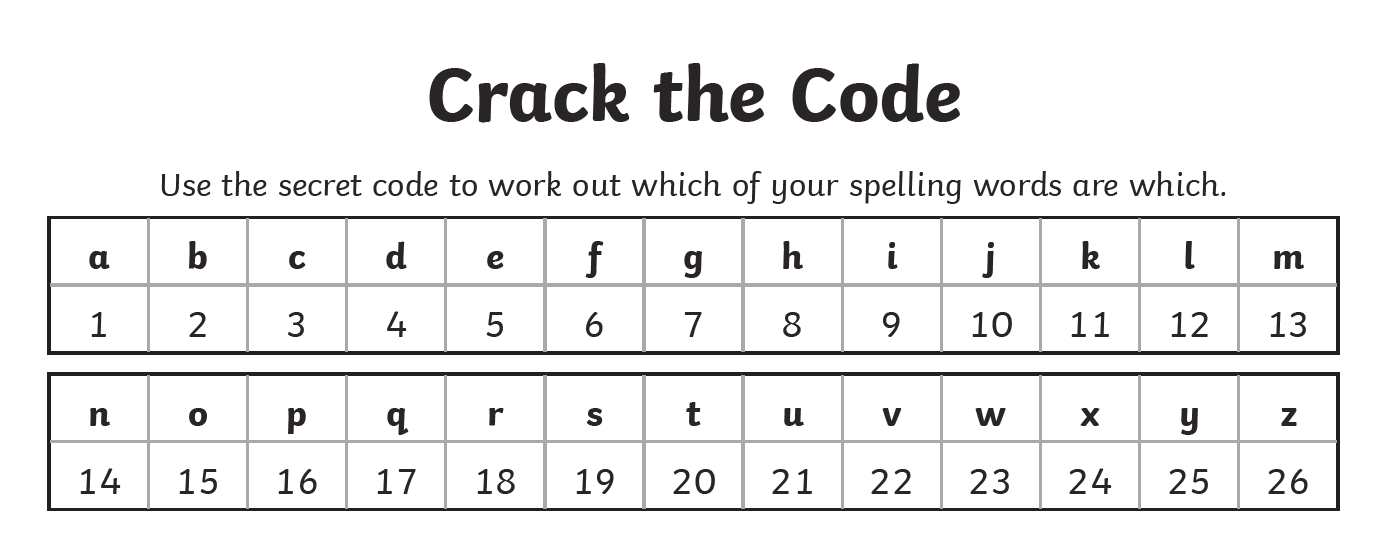 6      15      18     7     15     20     20      5     14         ______________________________________________2        5      7      9      14     14      9      14        7         _______________________________________________16      18       5       6      5      18      18     5        4     ______________________________________________15       3        3        21      18      18      9     14   7    ________________________________________________2        5       7        9         14         14         5          18   ______________________________________________6         15       18         2        9      4        4     5      14   ___________________________________________15      3       3        21       18       18       5         4      ____________________________________________Which of your spellings have not been used?    ___________________________________________________________________________________________________________________________________________________________________________________________________________________________Can you write the codes for them?  